PIANO DIDATTICO PERSONALIZZATOper l'inclusione degli alunni conBISOGNI EDUCATIVI SPECIALIANNO SCOLASTICOScuola Primaria:Classe: NORMATIVA  DI RIFERIMENTOReferente DSA e team docenti _______________________________________________________________________________________________________________________________________________________________________1.DATI  RELATIVI  ALL’ALUNNONote Informazioni ricavabili da certificazione diagnostica e/o colloqui con lo specialista2. Documentazione del percorso scolastico pregresso mediante relazioni relative alle classi precedenti.3. Rilevazione delle specifiche difficoltà che l’alunno presenta; segnalazione dei suoi punti di fragilità o di forza: interessi, predisposizioni e abilità particolari in determinate aree disciplinari.2.DESCRIZIONI DEL FUNZIONAMENTO DELLE ABILITÀ STRUMENTALI(Le informazioni possono essere ricavate dalla certificazione diagnostica, dall’osservazione sistematica dei docenti, e/o da prove standardizzate eseguite in classe)NoteCertificazione diagnostica Prove standardizzate e/o semistrutturateOsservazione  sistematica (lettura subvocalica, segue con il dito,  tempo impiegato in relazione alla media della classe nella lettura ….)Schede di autovalutazione (come leggo … come scrivo … come studio …)Livelli di competenza nella lettura e scritturaComprensione dei messaggi orali e scrittiComprensione di tipologie di testi (comprensione letterale, inferenziale, costruttiva, interpretativa, analitica, valutativa)Competenza linguistica (fonologica, lessicale, morfologica e sintattica)Leggere e scrivere correttamente i numeri, imparare le tabelline, eseguire calcoli scritti …3.CARATTERISTICHE COMPORTAMENTALICollaborazione e partecipazione1Relazionalità con compagni/adulti 2Frequenza scolastica Accettazione e rispetto delle regoleMotivazione al lavoro scolastico Capacità organizzative 3Rispetto degli impegni e delle responsabilitàConsapevolezza delle proprie difficoltà 4Senso di autoefficacia 5 Autovalutazione delle proprie abilità e potenzialità nelle diverse disciplineNotePartecipa agli scambi comunicativi e alle conversazioni collettive; collabora nel gruppo di lavoro scolastico, ….Sa relazionarsi, interagire, ….Sa gestire il materiale scolastico, sa organizzare un piano di lavoro, …. Parla delle sue difficoltà, le accetta, elude il problema …Percezione soggettiva di riuscire ad affrontare gli impegni scolastici con successo e fiducia nelle proprie possibilità di imparare 4.AREA DELLO SVANTAGGIO LINGUISTICO-CULTURALE, SOCIO-ECONOMICO5.CARATTERISTICHE DEL PROCESSO DI APPRENDIMENTONoteInformazioni ricavabili da: colloquio con i genitori e osservazioni sistematiche dei docentiCapacità di memorizzare procedure (filastrocche, poesie, date, definizioni, termini specifici delle discipline, formule, strutture grammaticali, regole che governano la lingua, …)Capacità di immagazzinare e recuperare le informazioni.Interessi, predisposizioni e abilità particolari in determinate aree disciplinari.6.STRATEGIE UTILIZZATE DALL’ALUNNO NELLO STUDIO(per le classi quarte e quinte)Strategie utilizzate (sottolinea, identifica parole–chiave, costruisce schemi, tabelle o diagrammi.)Modalità di affrontare il testo scritto (computer, schemi, correttore ortografico, …)Modalità di svolgimento del compito assegnato (è autonomo, necessita di azioni di supporto, …)Riscrittura di testi con modalità grafica diversaUsa strategie per ricordare (uso immagini, colori, riquadrature, …)Nota Informazioni ricavabili da osservazioni sistematiche effettuate dagli insegnanti7.STRUMENTI UTILIZZATI DALL’ALUNNO NELLO STUDIO (per le classi quarte e quinte)Fotocopie adattateUtilizzo del PC per scrivereRegistrazioniTesti con immaginiStrumenti informatici Schemi e mappeAppunti scritti al PC Materiali multimedialiTesti con ampie spaziatureAltroNota Informazioni ricavabili da osservazioni sistematiche effettuate dagli insegnanti8.INDIVIDUAZIONE   DI   EVENTUALI ADATTAMENTI ALL’INTERNO DEGLI     OBIETTIVI    DISCIPLINARI    PER IL CONSEGUIMENTO DELLE COMPETENZE   FONDAMENTALINoteDopo aver analizzato gli obiettivi disciplinari previsti dalle Indicazioni Nazionali per il curricolo dell’infanzia e del primo ciclo di istruzione, 2012 e il Curricolo di scuola elaborato all’interno del P.O.F , previsto dal  DPR 275/99 Regolamento autonomia art.8 e del P.T.O.F, previsto dalla Legge 17/2015, ogni istituzione scolastica  è chiamata a realizzare percorsi formativi sempre più rispondenti alle inclinazioni personali dello studente…nella prospettiva di valorizzare gli aspetti peculiari della sua personalità e della sua “diversità”riproponendo contenuti con modalità e linguaggi differentiindividuando le abilità e le conoscenze non essenziali per il raggiungimento delle competenze9.STRATEGIE METODOLOGICHE E DIDATTICHE INCLUSIVE Incoraggiare l’apprendimento collaborativo favorendo le attività in piccoli gruppi e/o a coppie.Predisporre azioni di tutoraggio. Promuovere la consapevolezza del proprio modo di apprendere “al fine di imparare ad apprendere”Sostenere e promuovere un approccio strategico nello studio utilizzando mediatori didattici facilitanti l’apprendimento (immagini, mappe …).Insegnare l’uso di dispositivi extra testuali per lo studio (titolo, paragrafi, immagini, …)Sollecitare collegamenti fra le nuove informazioni e quelle già acquisite ogni volta che si inizia un nuovo argomento di studio.Promuovere inferenze, integrazioni e collegamenti tra le conoscenze e le discipline.Dividere gli obiettivi di un compito in “sotto obiettivi”Offrire anticipatamente schemi grafici relativi all’argomento di studio, per orientare l’alunno nella discriminazione delle informazioni essenziali. Privilegiare l’apprendimento esperienziale e laboratoriale “per favorire l’operatività e allo stesso tempo il dialogo, la riflessione su quello che si fa”Sviluppare processi di autovalutazione e autocontrollo delle strategie di apprendimento negli alunni. Individuare mediatori didattici che facilitano l’apprendimento (immagini, schemi, mappe …).Altro ……………………………………………………………………………………………10.ATTIVITÀ PROGRAMMATEAttività di recuperoAttività di consolidamento e/o di potenziamentoAttività di laboratorioAttività di classi aperte (per piccoli gruppi)Attività all’esterno dell’ambiente scolasticoAttività di carattere culturale, formativo, socializzante 11.MISURE DISPENSATIVENell’ambito delle varie discipline l’alunno viene dispensato:dalla presentazione contemporanea dei quattro caratteri (nelle prime fasi dell’apprendimento);dalla lettura ad alta voce;dal prendere appunti;dai tempi standard (dalla consegna delle prove scritte in tempi maggiori di quelli previsti per gli alunni senza DSA);dal copiare dalla lavagna;dalla dettatura di testi/o appunti;da un eccesivo carico di compiti a casadallo studio mnemonico delle tabelline;dalla effettuazione di più prove valutative in tempi ravvicinati;dallo studio mnemonico di formule, tabelle, definizioni;dallo studio della lingua straniera in forma scritta;altro (es.: sostituzione della scrittura con linguaggio verbale e/o iconico)12. STRUMENTI COMPENSATIVIL’alunno usufruirà dei seguenti strumenti compensativi:tabelle, formulari, procedure specifiche, sintesi, schemi e mappe elaborati dai docenti e/o dallo stesso alunnocomputer con sintetizzatore vocalecalcolatrice o computer con foglio di calcolo e stampantecomputer con sintetizzatore vocale, videoscrittura, correttore ortografico, stampante e scannersoftware didattici freevocabolario multimedialerisorse audio (registrazioni, sintesi vocale, audiolibri, libri parlati, libri digitali …) tavola pitagoricaaltroN.B. - Si ricorda che le strutture grafiche (tipo diagrammi e/o mappe) possono servire ai bambini con DSA per trasporre e organizzare le loro conoscenze.  13.CRITERI E MODALITÀ DI VERIFICA E VALUTAZIONESi concordano:interrogazioni programmatecompensazione con prove orali di compiti scritti uso di mediatori didattici durante le prove scritte e oralivalutazioni più attente ai contenuti che non alla formaprogrammazione di tempi più lunghi per l’esecuzione di prove scritteprove informatizzate14. PATTO CON LA FAMIGLIATutti gli insegnanti opereranno affinché l’alunno sia messo in condizioni di seguire la stessa programmazione di classe, attraverso un atteggiamento di sensibile attenzione alle specifiche difficoltà, per stimolare l’autostima  ed evitare frustrazioni.   Si concordano:I compiti a casa, ossia il carico di studio individuale organizzato in un piano di studio settimanale:da assegnare lunedì, mercoledì, venerdì in quantità non eccessiva;lettura di testi nel rispetto dei propri ritmi;studio individuale con il supporto di schemi, mappe, tabelle…altro…..le modalità di aiuto all’alunno saranno date, nello svolgimento dei compiti assegnati, da: (madre, padre, fratello/sorella maggiore)………………………………………………………………………………….gli strumenti compensativi sono utilizzati a casa gli strumenti compensativi non sono utilizzati a casale interrogazioni, le verifiche sia orali sia scritteInoltre si concorda la partecipazione dell’alunno alle seguenti attività organizzate dalla scuola:attività di recupero in orario extrascolastico attività di consolidamento e/o potenziamentoattività a classi aperteattività in piccoli gruppi di recupero in orario scolastico altro………………………………………………………. *  Questa indicazione comporta come conseguenza, per certi versi ovvia ma non scontata, che i contenuti indicati nelle Linee Guida per i DSA quali elementi necessari del documento didattico di programmazione non vadano automaticamente estesi agli altri BES.  Le parti coinvolte si impegnano a rispettare quanto condiviso e concordano nel presente P.D.P. per il successo formativo dell’alunno. Insegnanti di classe                                        Dirigente scolastico_____________________________          ______________________________________________________                         _____________________________                           Tecnico competente (se ha partecipato alla stesura del documento)_____________________________  Io/noi  sottoscritti/a/o  genitore/i, firmando il presente piano dichiariamo:di essere a conoscenza dell’informativa sul trattamento dei dati personali effettuati in questo Istituto Comprensivo  ex art. 13 D. L.vo 196/2003;di autorizzare il trattamento dei dati sensibili;la mia/nostra firma ed ogni mia/nostra decisione relativa al presente piano  è disposta in conformità con le vigenti disposizioni in materia di corresponsabilità genitoriale.Genitori_____________________________  _____________________________  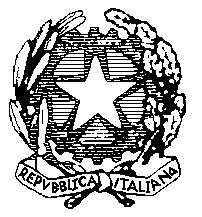 ISTITUTO COMPRENSIVO STATALEAUTONOMO WALTER IOZZELLIPiazza dei Martiri, 205 – 51015 MONSUMMANO TERME (PT)C.F.: 81004570479 Codice Ministeriale: PTIC82100Ge.mail: ptic82100g@istitutocomprensivoiozzelli.itTEL.: 0572/640291         Fax: 0572/615301LEGGE 8 ottobre 2010, n.° 170:Nuove norme in materia di disturbi specifici di apprendimento in ambito scolasticoM.I.U.R. D.M. 12 luglio 2011Linee guida per il diritto allo studio degli alunni e degli studenti con disturbi specifici di apprendimentoD. M. 27 dicembre 2012Nota MIUR "Strumenti d’intervento per alunni con bisogni educativi speciali e organizzazione territoriale per l’inclusione scolastica"C.M. n° 8   6 marzo 2013Bisogni Educativi Speciali. Approfondimenti in ordine alla redazione del piano annuale per l’inclusività nell’ottica della personalizzazione dell’apprendimento. Materiali per la formazione dei docenti a.s. 2013-2014Cognome e nomeData e luogo di nascitaDiagnosi specialistica 1Redatta da  ………………….    presso ………………… in data  …………………….Interventi riabilitativi …………………………………………………………………Effettuati da………..con frequenza …………..Nei giorni …………  con orario ………………Specialista/i di riferimento………………….Eventuali raccordi fra specialisti ed insegnanti……………………………………………………………………….Informazioni dalla famiglia Caratteristiche percorso didattico pregresso 2Altre osservazioni 3LETTURAVelocitàDiagnosiOsservazioneLETTURACorrettezzaLETTURAComprensioneSCRITTURADiagnosiOsservazioneSCRITTURATipologia errori dettatoSCRITTURAProduzione testi:. ideazione. stesura. revisioneSCRITTURAGrafiaCALCOLODiagnosiOsservazioneCALCOLOA menteCALCOLOScrittoALTRIDISTURBIASSOCIATIDiagnosiOsservazioneALTRIDISTURBIASSOCIATISegnalazione sulla base diElementi oggettivi(segnalazione servizi sociali, casa famiglia, ente locale, Asl) Osservazioni e motivazioni del Team Docenti (considerazioni pedagogiche e didattiche)SVANTAGGIO SOCIO-ECONOMICO SVANTAGGIO LINGISTICO-CULTURALEOsservazioneOsservazioneMemorizzazione delle procedureRecupero delle informazioniOrganizzazione delle informazioniAREA LINGUISTICO-ARTISTICO-ESPRESSIVAAREA LINGUISTICO-ARTISTICO-ESPRESSIVAItalianoIngleseMusicaArte e immagineScienze motorieAREA STORICO-GEOGRAFICAAREA STORICO-GEOGRAFICAStoriaGeografiaAREA MATEMATICO-SCIENTIFICO-TECNOLOGICAAREA MATEMATICO-SCIENTIFICO-TECNOLOGICAMatematicaScienze Tecnologia